C.E.I.P. SANTO DOMINGO DE SILOS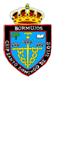 MATERIAL ESCOLAR DE 3º DE PRIMARIA 3 Cuadernos de espiral tamaño A4 de pauta 3´5 mm con margen izquierdo marcado (preferentemente con pasta de plástico).	2 Cuaderno de espiral  A4 de cuadros (4x4 mm) con margen izquierdo marcado (preferentemente con pasta de plástico. Uno es para inglés y será para completarlo en dos cursos).	1 cuaderno de música Combi: Additio o similar de tamaño cuartilla.		2 Lápices HB.	5 fundas para plastificar tamaño A3.Bloc de dibujo tamaño A-4 (con margen)1 lápiz bicolor.									1 Goma.										1 Sacapuntas con depósito (de buena calidad).	1 Pegamento de cola.									1 Pegamento de barra.					1 Regla de 30 cm.									1 Tijeras.1 Caja de ceras  duras de buena calidad (12 colores)				1 Caja de lápices de madera de buena calidad (12 colores).		1 Caja de rotuladores punta fina de buena calidad (12 colores).		1 Caja de tisúes.								1 Paquete de 500 folios A4 de 80 gramos. 						1 Estuche de cremallera.								20 fundas de plástico transparentes gruesas. 1 Archivador tamaño folio de cuatro anillas.1 archivador multifundas 4 Carpetas tamaño folio (tipo sobre de botón) de plástico.		1 Hoja con multifotografías del alumno/a tamaño carnet. 				1 paquete de cartulinas de color __________ .1 paquete de folios de color __________ .			1 Agenda escolar (preferiblemente del AMPA)Libro de lectura propio de su edad (cuento, novela, poesía…) para biblioteca de aula.* 1 Diccionario escolar primaria Vox.	* 1 Caja Cera blanda de buena calidad (12 colores).	* Témperas de buena calidad (6 colores).* Compás, escuadra, cartabón y transportador de ángulos.* Flauta dulce Hohner o similar.* A esta lista se le pondría añadir algún o algunos materiales específicos en función de la tutora o tutor que tenga en el próximo curso 2019/2020.IMPORTANTE:										Todo el material debe venir con el nombre del alumno/a puesto previamente.	Los libros de texto, en ningún caso deberán venir con el nombre del alumno/a en el interior. Se forrarán y el nombre del alumno/a se escribirá en una etiqueta, ésta se pegará al forro del libro.Los cuadernos deben marcarse con una pegatina blanca en la parte inferior derecha. (nombre, apellidos y curso del alumno/a).Conforme se vaya gastando el material se irá reponiendo. El material señalado con asteriscos permanecerá en casa hasta petición del profesor/a para evitar extravíos. C.E.I.P. SANTO DOMINGO DE SILOSMATERIAL ESCOLAR DE 4º DE PRIMARIA PARA EL CURSO 2017/184 Cuadernillos tamaño folio gusanillo de pauta con (2,5milímetro) con margen		2 Cuaderno tamaño folio gusanillo de cuadro pequeño. Uno para inglés y durará dos cursos.5 fundas para plastificar tamaño A3	1 Lápiz HB1 lápiz bicolor										1 Goma										1 Sacapuntas con depósito (de buena calidad)					1 Bolígrafo azul.								1 Bolígrafo rojo.									1 Rotulador negro permanente.1 Bloc de dibujo tamaño A-4	(con margen)			1 Pegamento barra									1 Regla de 30 cm										1 Escuadra *										1 Cartabón*										1 Compás*1 Transportador de ángulos*.									1 Tijeras									Lápices de madera (12 colores)								Rotuladores punta fina (12 colores)							Diccionario escolar primaria (el del curso pasado)						1 paquete de 500 folios A4 de 80 gramos						Estuches para el material de escritura y colores.10 fundas de plástico	(sin el nombre puesto)					1 Carpeta de gomilla azul3 Carpetas tamaño folio (tipo sobre) de plástico.				Agenda escolar (preferiblemente del AMPA)1 Libro (cuento, novela …) de casa, adecuado a su edad para formar la biblioteca de aula.			* A esta lista se le pondría añadir algún o algunos materiales específicos en función de la tutora o tutor que tenga en el próximo curso 2018/2019.IMPORTANTE:										Cada alumno/a será responsable de su material y de su reposición.	Los primeros días de clase los libros de texto  deberán venir forrados y con el nombre del alumno/a escrito en una etiqueta. Esta se pegará al forro del libro. NO ESCRIBIR DENTRO.* El material con asterisco se mantendrá en casa hasta petición del tutor, para así evitar extravíos.